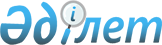 Текелі қаласында дауыс беруді өткізу және дауыс санау үшін сайлау учаскелерін құру туралы
					
			Күшін жойған
			
			
		
					Алматы облысы Текелі қаласы әкімінің 2015 жылғы 14 қаңтардағы № 1 шешімі. Алматы облысы Әділет департаментінде 2015 жылғы 09 ақпанда № 3032 болып тіркелді. Күші жойылды - Алматы облысы Текелі қаласы әкімінің 2015 жылғы 27 сәуірдегі № 3 шешімімен
      Ескерту. Күші жойылды - Алматы облысы Текелі қаласы әкімінің 27.04.2015 № 3 шешімімен.

      РҚАО ескертпесі.

      Құжаттың мәтінінде түпнұсқасының пунктуациясы мен орфографиясы сақталған.
      "Қазақстан Республикасындағы сайлау туралы" 1995 жылғы 28 қыркүйектегі Қазақстан Республикасының Конституциялық Заңының 23 – бабының  1 – тармағына сәйкес қала әкімі ШЕШІМ ҚАБЫЛДАДЫ:
      1. Текелі қаласында дауыс беруді өткізу және дауыс санау үшін сайлау учаскелері осы шешімнің  қосымшасына сәйкес құрылсын.
      2. Осы шешімнің орындалуын бақылау қала әкімінің аппарат басшысы Бақытжан Зәпірұлы Менісовке жүктелсін.
      3. Осы шешім әділет органдарында мемлекеттік тіркелген күннен бастап күшіне енеді және алғашқы ресми жарияланған күнінен кейін күнтізбелік он күн өткен соң қолданысқа енгізіледі. Текелі қаласында дауыс беруді өткізу және дауыс санау үшін құрылған сайлау учаскелері
      1. № 901 сайлау учаскесі
      Орталығы: Текелі қаласы, О. Кошевой көшесі № 6, № 2 орта мектеп мектепке дейінгі шағын орталығымен, телефон 5-20-40.
      Шекарасы: Текелі қаласы, көшелері О. Кошевой № 1-ден № 56-ға дейін, Д. Қонаев № 331-ден № 415-ке дейін (тақ жағы), № 394-тен № 500-ге дейін, Горняцкая № 1-ден № 71-ге дейін, Жаркент № 1-ден № 54-ке дейін, Ватутин № 1-ден № 30-ға дейін, О. Жандосов № 1-ден № 27-дейін; бұрылыстар Пионерский № 1-ден № 12-ге дейін; Ключевой № 1-ден № 9-ға дейін.
      2. № 902 сайлау учаскесі
      Орталығы: Текелі қаласы, Д. Қонаев көшесі № 378, "Алатау Мрамор" жауапкершілігі шектеулі серіктестігінің әкімшілік ғимараты.
      Шекарасы: Текелі қаласы, көшелері Д. Қонаев № 227-ден № 299-ға дейін (тақ жағы), № 254-тен № 384-ке дейін (жұп жағы), Железнодорожная № 1-ден № 58-ге дейін, А. Иманов № 1-ден № 22-ге дейін, Б. Момышұлы № 1-ден № 12-ге дейін, М. Мәметова № 1-ден № 134-ке дейін, Чкалов № 1-ден № 26-ға дейін, Бауман № 1-ден № 11-ге дейін, Пархоменко № 1-ден № 33-ке дейін, Островский № 1-ден № 31-ге дейін, І. Есенберлин № 1-ден № 37-ге дейін, Чехов № 1-ден № 67-ге дейін, Б. Римова № 1-ден № 26-ға дейін, Лермонтов № 1-ден № 24-ке дейін; бұрылыс Октябрьский № 1-ден № 13-ке дейін.
      3. № 903 сайлау учаскесі
      Орталығы: Текелі қаласы, Қ. Сәтпаев көшесі № 50, № 1 орта мектеп мектепке дейінгі шағын орталығымен, телефон 4-13-25.
      Шекарасы: Текелі қаласы, көшелері ВесҰлая Поляна № 1-ден № 60-қа дейін, Д. Қонаев № 301-ден № 329-ға дейін (тақ жағы), № 386, 388, 390, 392, Сүйінбай № 1-ден № 28-ға дейін, Садовая № 1-ден № 104-ке дейін, Е. Брусиловский № 1-ден № 33-ке дейін, Қ. Сәтпаев № 1-ден № 86-ға дейін, Титов № 1-ден № 32-ге дейін, Шаталов № 1-ден № 38-ге дейін, Бөлтірік шешен № 1-ден № 60-қа дейін, Мичурин № 1-ден № 86-ға дейін, Ш.Қалдаяқов № 1-ден № 56-ға дейін, Стадионная № 1-ден № 40-қа дейін.
      4. № 904 сайлау учаскесі
      Орталығы: Текелі қаласы, Д. Қонаев көшесі № 198, "Каскад" жауапкершілігі шектеулі серіктестігінің әкімшілік ғимараты.
      Шекарасы: Текелі қаласы, көшелері Чехов № 68-ден № 98-ге дейін,
      Д. Қонаев № 186-дан № 252-ге дейін (жұп жағы), Райымбек батыр № 1-ден № 37-ге дейін, Қ. Рысқұлбеков № 1-ден № 47-ге дейін, Абай № 1-ден № 53-ке дейін, Ломоносов № 1-ден № 38-ге дейін, А. Байтұрсынов № 1-ден № 23-ке дейін, М. Мақатаев № 1-ден № 17-ге дейін, Некрасов № 1-ден № 13-ке дейін, М. Қаділбеков № 1-ден № 31-ге дейін, Бұқар жырау № 1-ден № 15-ке дейін; бұрылыс Подгорный № 1-ден № 18-ге дейін.
      5. № 905 сайлау учаскесі
      Орталығы: Текелі қаласы, Жеңіс көшесі № 6, № 2 балабақша, телефон 4-20-27.
      Шекарасы: Текелі қаласы, көшелері Жамбыл № 1-ден № 74-ке дейін, Жеңіс № 2-ден № 8-ге дейін, Қазақстан № 30-дан № 47-ге дейін.
      6. № 906 сайлау учаскесі
      Орталығы: Текелі қаласы, Жеңіс көшесі № 10, № 8 орта мектеп мектепке дейінгі шағын орталығымен, телефон 4-25-93.
      Шекарасы: Текелі қаласы, көшелері Қора № 1-ден № 75-ке дейін, Ш. Уәлиханов № 1-ден № 68-ге дейін, Жеңіс № 9-дан № 16-ға дейін, Бақтыбай № 1-ден № 62-ге дейін.
      7. № 907 сайлау учаскесі
      Орталығы: Текелі қаласы, Тәуелсіздік көшесі № 23, № 5 орта мектеп, телефон 4-26-60.
      Шекарасы: Текелі қаласы, көшелері М. Әуезов № 32, 33, 36, 37, 38, 39, 40, Тәуелсіздік № 12, 14, 16, 18, 20, 22, 26, 27, 28, 29, Қазақстан № 17, 19, 21, 22, 23, 26, 28.
      8. № 908 сайлау учаскесі
      Орталығы: Текелі қаласы, Тәуелсіздік көшесі № 11, Текелі қаласы әкімінің қалалық Мәдениет үйі, телефон 4-46-84. 
      Шекарасы: Текелі қаласы, көшелері Ғарышкерлер № 1-ден № 6-ға дейін, Гагарин № 1-ден № 19-ға дейін, М. Әуезов № 20, 21, 22, 22-а, 23, 24, 27, 28, Тәуелсіздік № 9, 13, 15, 17, 19, 21, Қазақстан № 16,18.
      9. № 909 сайлау учаскесі
      Орталығы: Текелі қаласы, М. Әуэзов көшесі № 1, № 3 орта мектеп мектепке дейінгі шағын орталығымен, телефон 4-20-29.
      Шекарасы: Текелі қаласы, көшелері Абылай хан № 1-ден № 33-ке дейін, Төле би № 1 ден № 41-ге дейін, Юдичев № 1-ден № 9-ға дейін, Л. Хамиди № 1-ден № 15-ке дейін, Қазақстан № 1-ден № 15-ке дейін, Тәуелсіздік № 1, 2, 3, 5, 7, М.Әуезов № 1-ден № 19-ға дейін. 
      10. № 910 сайлау учаскесі
      Орталығы: Текелі қаласы, Достық көшесі № 31, № 6 орта мектеп мектепке дейінгі шағын орталығымен, телефон 4-51-74.
      Шекарасы: Текелі қаласы, көшелері Береговая № 1-ден № 85-ке дейін, Қаратал № 1-ден № 204-ке дейін, Пушкин № 1-ден № 130-ға дейін, Тимирязев № 1-ден № 130-ға дейін, Достық № 1-ден № 53-ке дейін, Кеншілер № 1-ден № 61-ге дейін, бұрылыстар Энергетиков № 1, 2, Молодежный 1-ден № 10-ға дейін. 
      11. № 911сайлау учаскесі
      Орталығы: Текелі қаласы, Достық көшесі № 54, "KINDERLAND" жеке меншік балабақшасы, телефон 4-29-47.
      Шекарасы: Текелі қаласы, көшелері Алматы № 1-ден № 89-ға дейін, Достық № 55-тен № 141-ге дейін, Тимирязев № 131-ден № 237-ге дейін, Балпық би № 1-ден № 78-ге дейін, Чайковский № 1-ден № 78-ге дейін, Қаратал № 205-тен № 349-ға дейін, Береговая № 86-дан № 131-ге дейін, Пушкин № 131-ден № 193-ке дейін.
      12. № 912 сайлау учаскесі
      Орталығы: Текелі қаласы, Д. Қонаев көшесі № 81, "Текелі Газсервис" жауапкершілігі шектеулі серіктестігінің әкімшілік ғимараты.
      Шекарасы: Текелі қаласы, көшелері Подхозная № 1-ден № 17-ге дейін, Д. Қонаев № 1-ден № 150-ге дейін (жұп жағы), № 151-тен № 209-ға дейін (тақ жағы), Шевченко № 1-ден № 52-ге дейін, Л.Асанова № 1-ден № 40-қа дейін, Ы. Алтынсарин № 1-ден № 44-ке дейін, Айдар би № 1-ден № 26-ға дейін, Керімбек № 1-ден № 53-ке дейін, Әл-Фараби № 1-ден № 18-ге дейін, І. Жансүгіров № 1-ден № 20-ға дейін, Орақты батыр № 1-ден № 110-ға дейін, Панфилов № 1-ден № 107-ге дейін; бұрылыс Западный № 1-ден № 5-ке дейін.
      13. № 913 сайлау учаскесі
      Орталығы: Текелі қаласы, Ә. Қастеев көшесі № 8, № 4 орта мектеп, телефон 4-55-25.
      Шекарасы: Текелі қаласы, көшелері І. Жансүгіров № 21-ден № 93-ке дейін, Толстой № 1-ден № 68-ге дейін, Қ. Жалайыр № 1-ден № 63-ке дейін, М. Төлебаев № 1-ден № 50-ге дейін, Ә. Қастеев № 1, 2, Лазо № 1-ден № 26-ға дейін, С. Сейфуллин № 1-ден № 29-ға дейін, Әл-Фараби №19-дан № 32-ге дейін.
      14. № 914 сайлау учаскесі 
      Орталығы: Текелі қаласы, Тәуелсіздік көшесі № 25, Текелі қалалық ауруханасы, телефон 4-22-10.
      Шекарасы: Текелі қаласы, Текелі қалалық ауруханасының аумағы.
      15. № 915 сайлау учаскесі 
      Орталығы: Текелі қаласы, Стадионная көшесі № 41, Текелі қаласының қарттар мен мүгедектерге арналған жалпы үлгідегі медициналық-әлеуметтік мекемесі, телефон 4-14-87.
      Шекарасы: Текелі қаласы, Текелі қаласының қарттар мен мүгедектерге арналған жалпы үлгідегі медициналық-әлеуметтік мекемесінің аумағы.
      16. № 916 сайлау учаскесі 
      Орталығы: Текелі қаласы, № 2091 әскери бөлімінің "Текелі" шекара бекеті, телефон 4-21-95.
      Шекарасы: Текелі қаласы, № 2091 әскери бөлімінің "Текелі" шекара бекетінің аумағы.
      17. № 917 сайлау учаскесі
      Орталығы: Рудничный ауылы, Бейбітшілік көшесі № 58, № 7 орта мектеп мектепке дейінгі шағын орталығымен, телефон 4-74-63.
      Шекарасы: Рудничный ауылы, көшелері Бейбітшілік № 1-ден № 59-ға дейін, Советская № 1-ден № 19-ға дейін, Школьная № 1-ден № 15-ке дейін, Наурызбай батыр № 1-ден № 17-ге дейін, Біржан сал № 3-тен № 15-ке дейін, Құрманғазы № 1-ден № 16-ға дейін, Ескелді би № 1-ден № 25-ке дейін, Ақын Сара № 1-ден № 28-ге дейін, Ш.Айманов № 1-ден № 20-ға дейін, М. Жұмабаев № 1-ден № 17-ге дейін, Ә. Бейсеуов № 1-ден № 8-ге дейін, Алатау № 1-ден № 12-ге дейін.
      18. № 918 сайлау учаскесі 
      Орталығы: Рудничный ауылы, № 2091 әскери бөлімінің "Рудничный" шекара комендатурасы, телефон 4-73-65.
      Шекарасы: Рудничный ауылы, № 2091 әскери бөлімінің "Рудничный" шекара комендатурасының аумағы.
					© 2012. Қазақстан Республикасы Әділет министрлігінің «Қазақстан Республикасының Заңнама және құқықтық ақпарат институты» ШЖҚ РМК
				
      Текелі қаласының әкімі

Т. Қайнарбеков
Текелі қаласы әкімінің 2015 жылғы 14 қаңтардағы "Текелі қаласында дауыс беруді өткізу және дауыс санау үшін сайлау учаскелерін құру туралы" № 1 шешіміне қосымша